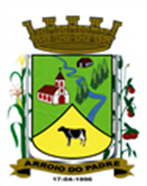 ESTADO DO RIO GRANDE DO SULMUNICÍPIO DE ARROIO DO PADREGABINETE DO PREFEITOA			Mensagem 99/2020Câmara Municipal de VereadoresSenhor PresidenteSenhores VereadoresAo encaminhamento para apreciação destas Casa Legislativa o projeto de lei 99/2020, os cumprimento e passo a expor o que segue.	O projeto de lei 99/2020 tem por finalidade estabelecer regras legais para o município reduzir a jornada de trabalho durante parte dos meses durante o verão, implantando temporariamente turno único para o atendimento nas repartições públicas municipais.	A redução temporária da jornada de trabalho visa possibilitar economia nas instalações públicas municipais durante este período, sobretudo também, nas despesas advindas dos serviços com máquinas, veículos e tratores do parque viário municipal, que ficarão menos exposto ao calor na época mais forte do verão. Terá economia também nos deslocamentos pois será apenas uma vez pela manhã e outra no encerramento do turno, porque não haverá interrupção ao meio dia como no turno integral, ou seja, nas 08 (oito horas) diárias.	Evidentemente, o turno único será também importante para os servidores públicos municipais que também ficarão menos expostos ao calor na época mais acentuada do verão.	Por tudo que foi exposto, submete-se o presente projeto de lei as considerações dos senhores e que ao fim aguarda-se a sua aprovação. Pede-se ao presente projeto de lei tramitação em regime de urgência para que na data aprazada da entrada em vigor do turno único possa-se contar com a nova lei devidamente em vigência.	Nada mais para o momento.	Atenciosamente.Arroio do Padre, 04 de dezembro de 2020. _________________________Leonir Aldrighi BaschiPrefeito MunicipalAo Sr.Vilson PieperPresidente da Câmara Municipal de VereadoresArroio do Padre/RSESTADO DO RIO GRANDE DO SULMUNICÍPIO DE ARROIO DO PADREGABINETE DO PREFEITOPROJETO DE LEI Nº 99, DE 04 DE DEZEMBRO DE 2020.Institui turno único no serviço público municipal.Art. 1º Fica instituído turno único contínuo de seis (6) horas diárias no serviço público municipal a ser cumprido no período compreendido entre ás oito (8) horas e quatorze (14) horas de segunda a sexta-feira, exceto nas Secretarias de Obras, Infraestrutura e Saneamento e Secretaria de Agricultura, Meio Ambiente e Desenvolvimento onde os serviços serão executados das sete (7) horas ás treze (13) horas, nos mesmos dias semana.Parágrafo único: Sempre que houver necessidade e para que o serviço público não sofra prejuízo, mesmo que vigente o período fixado no caput, os servidores poderão ser convocados a cumprir a carga horária integral, sem que isso incorra em serviço extraordinário.Art. 2º O turno único instituído no artigo 1º desta Lei vigorará a partir de 21 de dezembro de 2020, até 29 de janeiro de 2021. Art. 3º O turno único não se aplica aos servidores públicos municipais que atuam cumprindo suas funções em quaisquer atividades vinculadas a Secretaria Municipal de Saúde e Desenvolvimento Social.Art. 4º Fica excepcionado durante o período de vigência do turno único, quanto ao funcionamento do Conselho Tutelar, o disposto o Art. 39 da Lei Municipal nº 1.982, de 11 de outubro de 2018, devendo porém, funcionar em caráter de plantão.Art. 5º Cessado o turno único, os servidores retornarão ao cumprimento da jornada de trabalho especificada em lei para seus cargos, cujo cumprimento ficará apenas suspenso temporariamente em decorrência desta lei. Parágrafo único: A carga horária dos servidores definida em lei para seus cargos, não sofrerá qualquer alteração, ficando apenas dispensado o integral cumprimento da jornada de trabalho durante o período de turno único. Art. 6º Fica vedada, na vigência do turno único, a convocação e remuneração de serviço extraordinário ressalvados os casos de situação de emergência ou calamidade pública.Art. 7º A presente Lei aplica-se aos serviços internos e externos.Parágrafo único: O disposto nesta Lei aplica-se também aos contratados, nas áreas em que serão aplicadas as disposições desta Lei.Art. 8º Esta Lei entra em vigor na data de sua publicação, com eficácia a partir do dia 21 de dezembro de 2020. Arroio do Padre, 04 de dezembro de 2020.Visto técnico:Loutar PriebSecretário de Administração, Planejamento, Finanças, Gestão e Tributos.Leonir Aldrighi BaschiPrefeito Municipal